Plant Tissues Types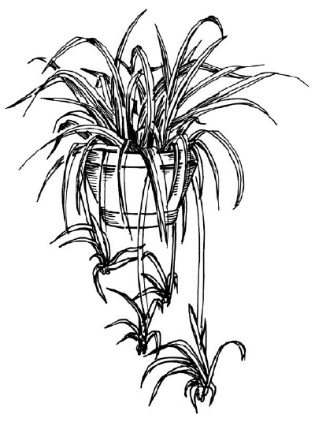 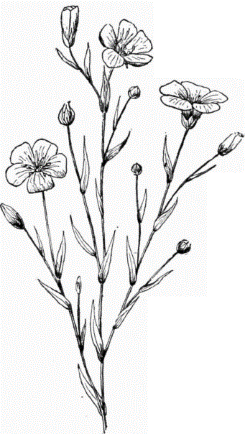 TissueTissueTissueFunctionEpidermisEpidermisEpidermisCortexCortexCortexGround Tissue – Any tissue that is not Dermal of VascularParenchymal TissueParenchymal TissueGround Tissue – Any tissue that is not Dermal of VascularCollenchymal TissueCollenchymal TissueGround Tissue – Any tissue that is not Dermal of VascularSclerenchymal TissueSclerenchymal TissueGround Tissue – Any tissue that is not Dermal of VascularChlorenchymal TissueChlorenchymal TissueEndodermisEndodermisEndodermisFiber CapsFiber CapsFiber CapsPithPithPithPallisade MesophyllPallisade MesophyllPallisade MesophyllSpongy MesophyllSpongy MesophyllSpongy MesophyllXylemXylemXylemPhloemPhloemPhloemStamen – The Male sex organ of the flowerStamen – The Male sex organ of the flowerAntherStamen – The Male sex organ of the flowerStamen – The Male sex organ of the flowerFilamentPistil – The Female Sex Organ of the flowerPistil – The Female Sex Organ of the flowerStigmaPistil – The Female Sex Organ of the flowerPistil – The Female Sex Organ of the flowerStylePistil – The Female Sex Organ of the flowerPistil – The Female Sex Organ of the flowerOvaryPistil – The Female Sex Organ of the flowerPistil – The Female Sex Organ of the flowerOvule